Process to enable E-Sign , Video Conference and Scribble SignatureFor On-boarding Mobile application, E-sign, Video Conference and Scribble Signature   feature when Candidate 1st login to on-boarding Mobile app while accepting Offer Letter or Appointment letterEarlier it is having Dependency on Back -end to enable those flagNow we have add those flag in front-endFollow below process to enable flag :Go to Setup --> e-Recruitment and On-boarding --> System Configuration 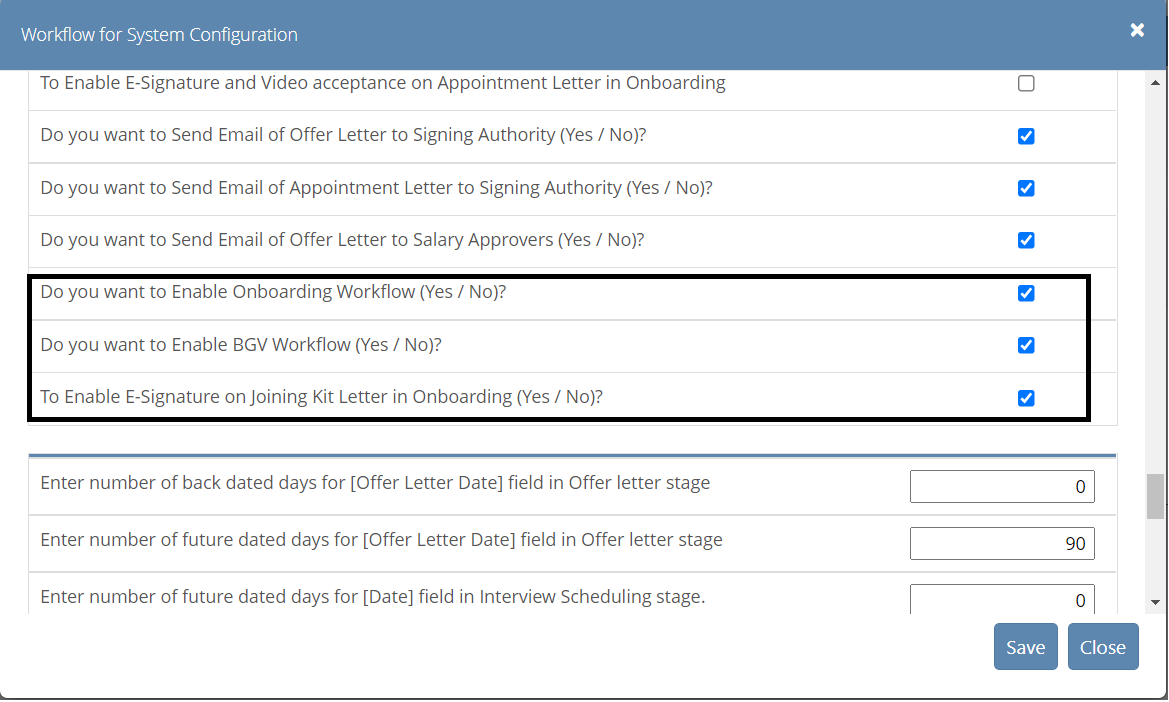 Do you want to Enable Onboarding Workflow (Yes / No)?To enable  E-sign and Video option while accepting Offer letter and Appointment LetterNote : either both can be enable or disable at the same timeTo Enable E-Signature on Joining Kit Letter in Onboarding (Yes / No)?To enable Scribble sign on Joining kitUse below tag while merging Scribble sign in letters:For Offer Letter :-«TableStart:Signature»«Image:OfferSignature»«TableEnd:Signature»
For Appointment Letter :-
«TableStart:Signature»«Image:AppointmentSignature»«TableEnd:Signature»
For Joining Kit :-
«TableStart:Basic»«Image:JoiningSignature»«TableEnd:Basic»